New Links are available for references for Lidocaine Infusion for pain management Links>Medication>Lidocaine Infusion - 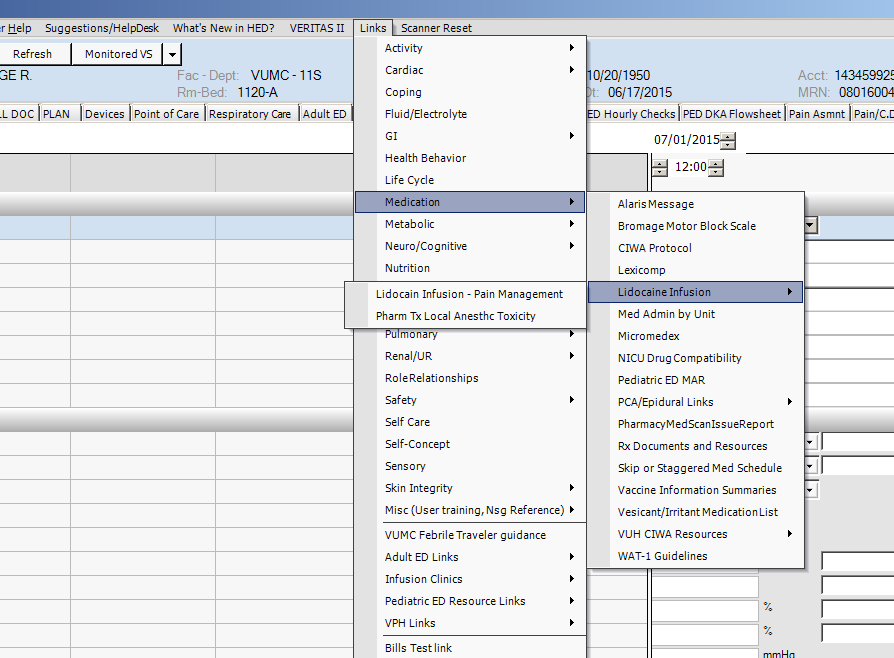 For ICU > Assessments>VAD>We added new fields for HeartMate III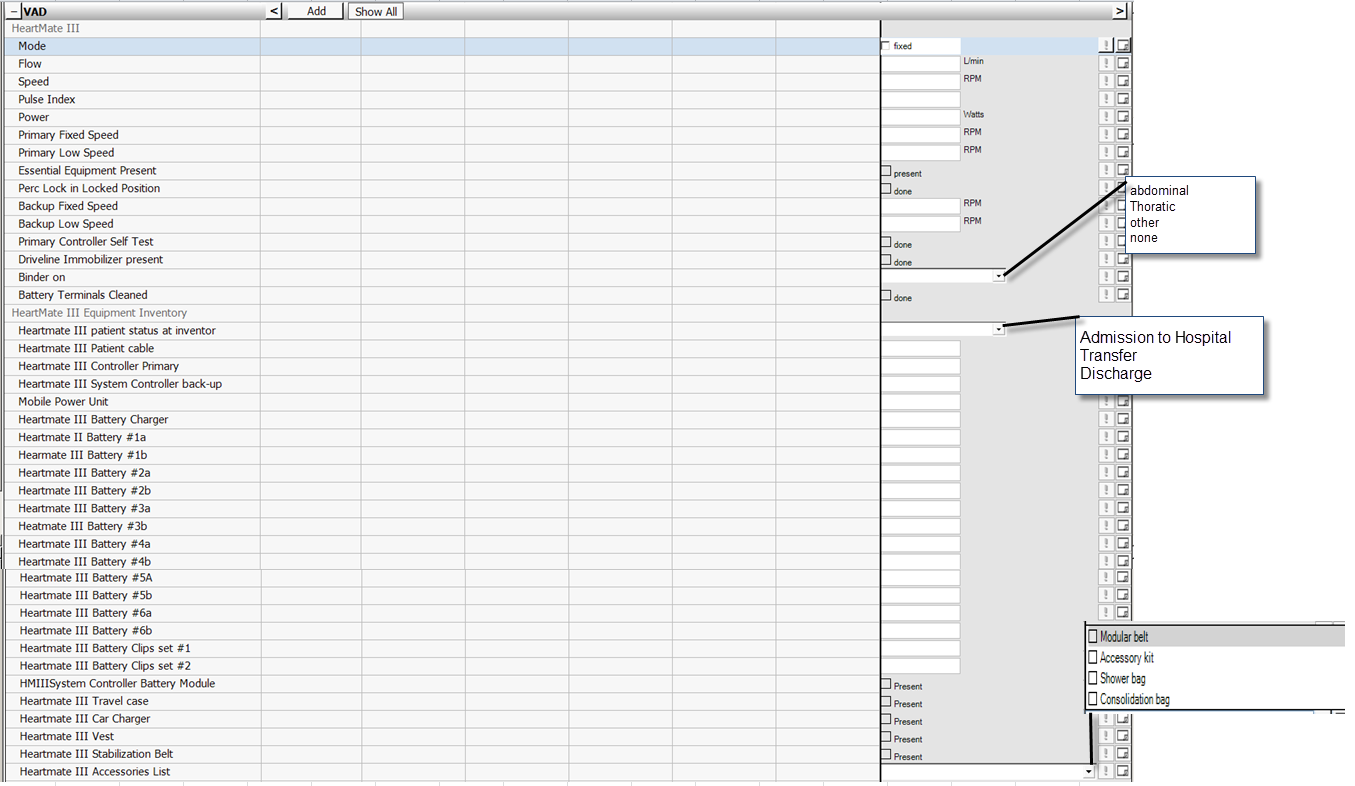 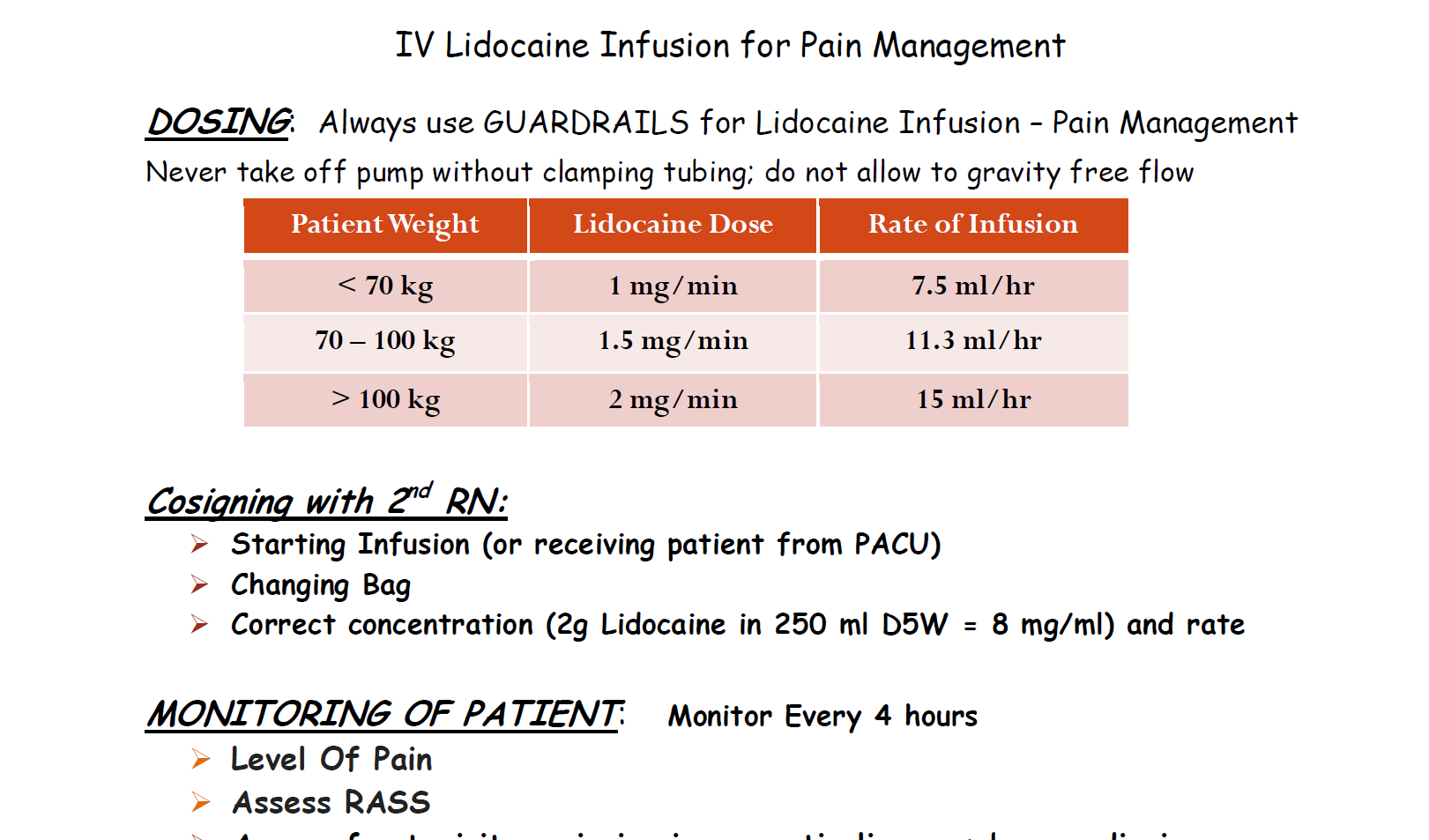 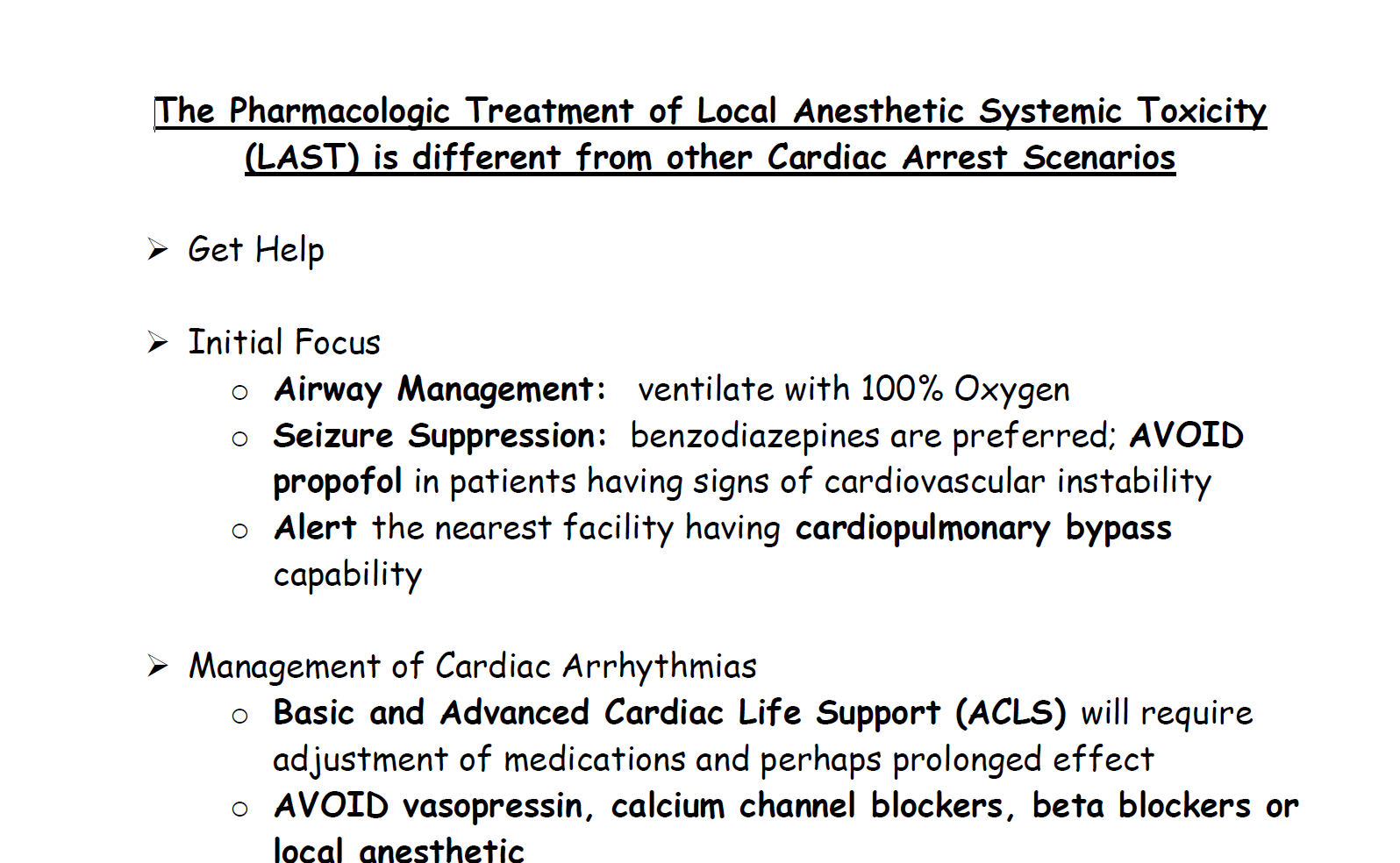 